ที่  ศธ. 0210.6003/	                                                             กศน. อำเภอค้อวัง                                                                                                        ตำบลค้อวัง  อำเภอค้อวัง                                                                                            จังหวัดยโสธร 35160                                                                   1  มิถุนายน  2563เรื่อง  รายงานสถิติข้อมูลผู้ใช้บริการห้องสมุดประชาชนอำเภอค้อวัง  ประจำเดือน  พฤษภาคม 2563เรียน   ผู้อำนวยการ สำนักงาน กศน.จังหวัดยโสธร                 ตามที่ สำนักงาน กศน.จังหวัดยโสธร ให้ กศน.อำเภอ รวบรวมรายงานข้อมูลจำนวนสมาชิกห้องสมุด จำนวนผู้ใช้บริการ และจำนวนผู้เข้าร่วมกิจกกรมทั้งภายในและภายนอกห้องสมุดประชาชน ประจำเดือน พฤษภาคม 2563 นั้น	       บัดนี้ กศน.อำเภอค้อวัง ได้ดำเนินการรวบรวมข้อมูลดังกล่าวเรียบร้อยแล้ว รายละเอียดดังเอกสารที่แนบมาพร้อมนี้                  จึงเรียนมาเพื่อโปรดทราบและพิจารณาขอแสดงความนับถือ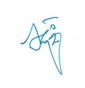 (นางสาวียะ  พันธุ์ฤทธิ์)ผู้อำนวยการ กศน. อำเภอค้อวังกลุ่มงานห้องสมุดประชาชนกศน. อ.ค้อวังโทร.0-4579-7013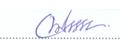 ผู้รายงาน.................................บรรณารักษ์    ผู้รับรองข้อมูล............................ผู้อำนวยการ  กศน.อำเภอค้อวัง      (นางสาวฉัตรรวี  เมืองสนธิ์)			     (นางสาวียะ  พันธุ์ฤทธิ์)แบบรายงานข้อมูลจำนวนสมาชิกห้องสมุดประชาชน  ประจำเดือน  พฤษภาคม  พ.ศ.  2563สำนักงาน  กศน.จังหวัดยโสธร     ผู้รายงาน..........................................บรรณารักษ์				รับรองข้อมูล..........................................ผู้อำนวยการ  กศน.อำเภอค้อวัง               (นางสาวฉัตรรวี  เมืองสนธิ์)					                 (นางสาวียะ  พันธุ์ฤทธิ์) จำนวนผู้ใช้บริการห้องสมุดประชาชนอำเภอค้อวังจำนวนผู้ใช้บริการห้องสมุดประชาชนอำเภอค้อวังจำนวนผู้ใช้บริการห้องสมุดประชาชนอำเภอค้อวังจำนวนผู้ใช้บริการห้องสมุดประชาชนอำเภอค้อวังจำนวนผู้ใช้บริการห้องสมุดประชาชนอำเภอค้อวังจำนวนผู้ใช้บริการห้องสมุดประชาชนอำเภอค้อวังจำนวนผู้ใช้บริการห้องสมุดประชาชนอำเภอค้อวังจำนวนผู้ใช้บริการห้องสมุดประชาชนอำเภอค้อวังจำนวนผู้ใช้บริการห้องสมุดประชาชนอำเภอค้อวังจำนวนผู้ใช้บริการห้องสมุดประชาชนอำเภอค้อวังจำนวนผู้ใช้บริการห้องสมุดประชาชนอำเภอค้อวังจำนวนผู้ใช้บริการห้องสมุดประชาชนอำเภอค้อวังจังหวัดยโสธร     ประจำเดือน พฤษภาคม พ.ศ. 2563จังหวัดยโสธร     ประจำเดือน พฤษภาคม พ.ศ. 2563จังหวัดยโสธร     ประจำเดือน พฤษภาคม พ.ศ. 2563จังหวัดยโสธร     ประจำเดือน พฤษภาคม พ.ศ. 2563จังหวัดยโสธร     ประจำเดือน พฤษภาคม พ.ศ. 2563จังหวัดยโสธร     ประจำเดือน พฤษภาคม พ.ศ. 2563จังหวัดยโสธร     ประจำเดือน พฤษภาคม พ.ศ. 2563จังหวัดยโสธร     ประจำเดือน พฤษภาคม พ.ศ. 2563จังหวัดยโสธร     ประจำเดือน พฤษภาคม พ.ศ. 2563จังหวัดยโสธร     ประจำเดือน พฤษภาคม พ.ศ. 2563จังหวัดยโสธร     ประจำเดือน พฤษภาคม พ.ศ. 2563จังหวัดยโสธร     ประจำเดือน พฤษภาคม พ.ศ. 2563                         จำนวนผู้ใช้บริการห้องสมุด                         จำนวนผู้ใช้บริการห้องสมุด                         จำนวนผู้ใช้บริการห้องสมุด                         จำนวนผู้ใช้บริการห้องสมุด                         จำนวนผู้ใช้บริการห้องสมุด                         จำนวนผู้ใช้บริการห้องสมุด592คนคนคนวันที่จำนวนผู้ใช้บริการห้องสมุด(ระบุจำนวนคน)จำนวนผู้ใช้บริการห้องสมุด(ระบุจำนวนคน)จำนวนผู้ใช้บริการห้องสมุด(ระบุจำนวนคน)จำนวนผู้ใช้บริการห้องสมุด(ระบุจำนวนคน)จำนวนผู้ใช้บริการห้องสมุด(ระบุจำนวนคน)จำนวนผู้ใช้บริการห้องสมุด(ระบุจำนวนคน)จำนวนผู้ใช้บริการห้องสมุด(ระบุจำนวนคน)สถานะ (ระบุจำนวนคน)สถานะ (ระบุจำนวนคน)สถานะ (ระบุจำนวนคน)วันที่ชายหญิง0-14 ปี15-59ปี60ปีขึ้นไป60ปีขึ้นไป60ปีขึ้นไปสมาชิกไม่เป็นสมาชิกไม่เป็นสมาชิก1 พ.ค. 6371378555614142 พ.ค. 63111069666615153 พ.ค. 63140563337774 พ.ค. 631266755513555 พ.ค. 63112454447666 พ.ค. 6316798666617177 พ.ค. 6316385666910108 พ.ค. 6315548888614149 พ.ค. 631506633378810 พ.ค. 63523581515155232311 พ.ค. 63812758888121212 พ.ค. 631212888888161613 พ.ค. 6312135515151515101014 พ.ค. 63686533377715 พ.ค. 631316444459916 พ.ค. 6315494666145517 พ.ค. 631646104448121218 พ.ค. 6311975888173319 พ.ค. 63154568885141420 พ.ค. 63127775553161621 พ.ค. 63144747777111122 พ.ค. 6351064555105523 พ.ค. 6312255444104424 พ.ค. 631313744459925 พ.ค. 63613955559101026 พ.ค. 6316-36433358827 พ.ค. 63791097777191928 พ.ค. 63177879997171729 พ.ค. 63821516888218830 พ.ค. 637158688812101031 พ.ค. 634956222766รวม351231198202192192192262330330จำนวนผู้ใช้บริการห้องสมุดจำนวนผู้ใช้บริการห้องสมุดจำนวนผู้ใช้บริการห้องสมุดจำนวนผู้ใช้บริการห้องสมุดจำนวนผู้ใช้บริการห้องสมุดจำนวนผู้ใช้บริการห้องสมุดจำนวนผู้ใช้บริการห้องสมุดจำนวนผู้ใช้บริการห้องสมุด592592592ที่รายชื่อห้องสมุดประชาชนประเภทจำนวนผู้ใช้บริการ / คนเพศเพศช่วงอายุช่วงอายุช่วงอายุจำนวนผู้ใช้บริการ  เฉลี่ย / วัน /คนหมายเหตุที่รายชื่อห้องสมุดประชาชนประเภทจำนวนผู้ใช้บริการ / คนชายหญิง0-14 ปี15 -59 ปี60 ขึ้นไปจำนวนผู้ใช้บริการ  เฉลี่ย / วัน /คนหมายเหตุ1ห้องสมุดประชาชนอำเภอค้อวัง59235123119820219220